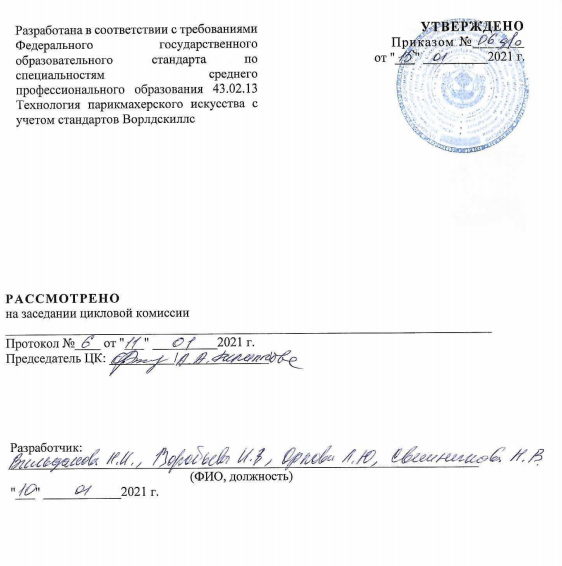 СОДЕРЖАНИЕстр.1.	Цели реализации программы ………………………………………………………....42.	Требования к результатам обучения. Планируемые результаты обучения	..........…43.    Содержание программы…………………………………………………………….....74.    Организационно-педагогические условия реализации программы………..……...105.    Оценка качества освоения программы…………………………………...…………..11Цели реализации программыДополнительная общеразвивающая программа «Актуальные тенденции Парикмахерского искусства» с учетом стандартов Ворлдскиллс Россия разработана с учетом компетенции «Парикмахерское искусство» WorldSkills Russia, направленных на опережающую подготовку кадров – дать студентам возможность осознанно выбрать профессию в быстро меняющемся мире, определиться с образовательной траекторией и в будущем без проблем найти свое место на рынке труда.2. Требования к результатам обучения. Планируемые результаты обученияХарактеристика нового вида профессиональной деятельности, трудовых функций и (или) уровней квалификацииПрограмма разработана в соответствии со:спецификацией стандарта компетенции WSI «Парикмахерское искусство» (WorldSkills Standards Specifications);  Приказ Минобрнауки России от 07.05.2014 №466 (ред. От 21.10.2019) «Об утверждении федерального государственного образовательного стандарта среднего профессионального образования по специальности 43.02.02 Парикмахерское искусство» (Зарегистрирован в Минюсте России 11.06.2014 № 32675)Реализация программы возможна с использованием электронного обучения и дистанционных образовательных технологий.2.2 Требования к результатам освоения программыВ результате освоения программы у слушателя должны быть сформированы следующие компетенции:В результате освоения программы слушатель должензнать:Назначение, применение, уход и техническое обслуживание всего оборудования, а также правила безопасности.Время, необходимое для выполнения каждой процедуры.Существующие назначение, применение, уход и возможные риски, связанные с использованием различных средств и химических составов.Симптомы и причины проблем и заболеваний волос и кожи головы.Правила безопасности и Санитарно-гигиенические нормы.Важность защиты окружающей среды и заботы об экологии.Важность использования рациональных в долгосрочной перспективе приемов работы.Основы эффективных и продолжительных взаимоотношений с клиентами.Подходящие формы и стили коммуникации с клиентами различных культур, возрастов, ожиданий и предпочтений.Тенденции, события и разработки в моде и уходе за волосами.Важность самоорганизации, таймменеджмента и самопрезентации – для того, чтобы клиент чувствовал себя комфортно и мог довериться вам.Необходимость ведения учета клиентов, а также материалов, которые использовались для каждого клиента, и других важных моментов.Природу различных типов волос, включая волосы на лице.Классификацию волос по этническим признакам.Особенности, направление и схемы роста волос.Взаимосвязь между формой лица и стилями причесок.Принципы, лежащие в основе изменения цвета волос.Различные варианты услуг по окрашиванию и химическому воздействию, в том числе наиболее популярных, для клиентов-мужчин и клиентов-женщин.Различные техники – для временного, полуперманентного и перманентного окрашивания волос с учетом пожеланий клиента, типа волос, их особенностей и состояния.Различные техники обесцвечивания волос и коррекции цвета с учетом пожеланий клиента, типа волос, их особенностей и состояния.Весь спектр обесцвечивающих составов и красителей, их свойства и особенности применения, а также ограничения в использовании.Взаимодействие химических составов друг с другом, а также с волосами и кожей.Применение и эффект от различных инструментов и термо-инструментов, предназначенных для сушки волос.Применение и эффект от различных укладочных средств и материалов, как традиционных, так и нетрадиционных.Способы использования накладных прядей, наращенных волос и украшений в прическе с целью подчеркнуть образ.Применение и эффект различных укладочных средств.Принципы, лежащие в основе изменения текстуры волос.Техники, используемые для изменения текстуры волос.Свойства, применение и ограничения в использовании различных химических составов.Возможность химического воздействия в зависимости от длины, типа и состояния волос.уметь:Подготавливать рабочее место и следить за тем, чтобы оно было чистым, безопасным и комфортным.Планировать, подготавливать и выполнять каждую процедуру в рамках заданного времени.Подбирать, использовать, очищать и хранить все оборудование и материалы в безопасности, чистоте и в соответствии с инструкциями производителя.Заботиться о здоровье, о защите окружающей среды, а также работать в соответствии с Правилами безопасности.Встречать клиента и находить с ним общий язык, выслушивать пожелания клиента и задавать наводящие вопросы с целью выявления или уточнения его потребностей.Сопоставлять пожелания клиента с его типом и особенностями волос, их состоянием, предыдущими процедурами и уходом; получать согласие в отношении дальнейших действий.Поддерживать позитивный контакт с клиентом в течение всей процедуры.Получать обратную связь от клиента до окончания процедуры.Давать советы по домашнему уходу, предлагать продукцию для самостоятельного ухода и сопутствующие услуги, оговаривать последующие процедуры и завершать встречу на позитивной ноте.Проводить оценку характеристик волос и подбирать стиль и способы стрижки, основываясь на их типе, особенностях и состоянии.Делать выводы относительно выбранной клиентом стрижки – ее целесообразности, приемлемости и ожидаемого результата; уметь деликатно сообщать об этом клиенту и предлагать альтернативные варианты в случае необходимости.Пользоваться полным спектром парикмахерских инструментов, включая простые и филировочные ножницы, бритву, машинку для стрижки (с насадками или без).Пользоваться различными техниками стрижки на влажных или сухих волосах: техника зубчатого среза, сведение на «нет», градация, слои, текстурирование, несведение.Стричь волосы на лице и делать дизайн бороды (как единой бороды, так и более замысловатых вариантов).Выполнять сложные стрижки, требующие высокой квалификации.Анализировать реакцию волос на нанесение химического состава или красителей.Знать и уметь распознавать ситуации, когда осуществление окрашивания, снятия цвета и обесцвечивания не рекомендуется или является недопустимым.Оценивать осуществимость пожеланий клиента относительно окрашивания и уметь предлагать альтернативные варианты или советы в случае необходимости.Защищать одежду, тело и кожу клиента во время всей процедуры.Проводить тест на коже и тест на аллергию и уметь интерпретировать результаты.Выбирать и использовать химические составы и продукцию для осветления, затемнения, добавления или смывки, а также для коррекции цвета.Контролировать время, необходимое для выполнения соответствующих процедур.Определять количество и спектр красителей и процедур по обесцвечиванию, которые будут выгодно подчеркивать друг друга, стиль и форму стрижки.Выбирать красители/составы для снятия цвета и обесцвечивания, смешивать их, подготавливать к нанесению, тестировать, наносить, выдерживать, оценивать степень готовности и производить смывку – в соответствии с инструкциями производителя.Наносить химические составы, ориентируясь на длину и тип волос, а также в соответствии с тем, подвергались ли волосы химическому воздействию ранее.Подбирать и использовать соответствующие инструменты для сушки и укладки волос.Подбирать и использовать укладочные средства, которые помогут добиться желаемого результата.Следовать замыслу и стилю стрижки в процессе сушки и укладки волос.Дорабатывать стрижку в случае необходимости, чтобы добиться желаемого результата в укладке и законченного образа.Наносить финиш-продукты (если это необходимо), вовремя или после укладки, в соответствии со стандартами индустрии.Анализировать реакцию волос на нанесение химического состава, учитывая длину и тип, а также состояние волос и воздействия, которым волосы подвергались ранее.Соблюдать правила нанесения, выдержки и смывки химического состава в соответствии с инструкциями производителя и правилами безопасности.Грамотно выбирать химические составы, смешивать их, подготавливать к нанесению, тестировать, наносить, выдерживать, оценивать степень готовности и производить смывку, нейтрализацию или реформинг, подготовку к укладке.Избегать чрезмерного воздействия укладочных средств, которые могут перегрузить волосы или оказать негативное влияние на волосы, подвергшиеся химическому воздействию.Содержание программыКатегория слушателей: школьники, студенты, работники предприятий, учреждений, организаций.Трудоемкость обучения: 72 часа.Форма обучения: очная, очно-заочная, с применением ЭО и ДОТ.3.1. Учебный план3.2. Учебно-тематический планОрганизационно-педагогические условия реализации программыМатериально-технические условия реализации программы4.2. Учебно-методическое обеспечение программытехническая документация по компетенции «Парикмахерское искусство»;конкурсные задания по компетенции «Парикмахерское искусство»;задание демонстрационного экзамена по компетенции по компетенции «Парикмахерское искусство»; печатные раздаточные материалы для слушателей; учебные пособия, изданные по отдельным разделам программы; профильная литература (указать);отраслевые и другие нормативные документы;электронные ресурсы и т.д.официальный сайт оператора международного некоммерческого движения WorldSkills International - Союз «Молодые профессионалы (Ворлдскиллс Россия)» (электронный ресурс) режим доступа: https://worldskills.ru;единая система актуальных требований Ворлдскиллс (электронный ресурс) режим доступа: https://esat.worldskills.ru.4.3. Кадровые условия реализации программыКоличество ППС (физических лиц), привлеченных для реализации программы профессионального обучения -   4 чел. Из них:- Экспертов с правом оценки демонстрационного экзамена по стандартам Ворлдскиллс -  4 чел.Данные ППС, привлеченных для реализации программы5. Оценка качества освоения программы	Промежуточная аттестация по программе предназначена для оценки освоения слушателем модулей (разделов, дисциплин) программы и проводится в виде зачетов и (или) экзаменов. По результатам любого из видов итоговых промежуточных испытаний, выставляются отметки по двухбалльной («удовлетворительно» («зачтено»), «неудовлетворительно» («не зачтено») или четырех балльной системе («отлично», «хорошо», «удовлетворительно», «неудовлетворительно»).Итоговая аттестация включает в себя демонстрационный экзамен по программе «Молодой парикмахер».№Наименование модулейВсего, академ. часовВ том числеВ том числеВ том числеВ том числе№Наименование модулейВсего, академ. часовлекциипракт. занятияпромеж. и итог. контрольФорма контроля1.Женская собранная прическа на длинных волосах по фотографии16214-Зачет2.Женская удлиненная стрижка с укладкой16214-Зачет3Накрутка на коклюшки12210-Зачет4Женская салонная стрижка с окрашиванием16214-Зачет5Мужская традиционная стрижка12210-ЗачетВсего:721062--Наименование разделов и темСодержание учебного материалаОбъем часовУровень освоения1234Рабочая программа  Раздел 1Женская собранная прическа на длинных волосах по фотографии161Тема 1.1.Укладка волосСодержаниеТема 1.1.Укладка волосВиды причесок2Тема 1.1.Укладка волосУкладка прически на длинные волосы14раздел 2.Женская удлиненная стрижка с укладкой161Тема 1.1.Женская стрижкаСодержаниеТема 1.1.Женская стрижкаОзнакомление техническим описанием компетенции. 2Тема 1.1.Женская стрижкаПрактические занятия Виды стрижек, фассонов, форм, техник. Разбор стрижек по фотографии.14Раздел 3.Накрутка на коклюшки121Тема 3.1. Виды техники накрутки  коклюшекСодержаниеТема 3.1. Виды техники накрутки  коклюшекОзнакомление техническим описанием компетенции.2Тема 3.1. Виды техники накрутки  коклюшекПрактические занятия Виды накруток. Разбор диаметров коклюшек10Раздел 4.Женская салонная стрижка с окрашиванием16Тема 4.1Женское салонное окрашиваниеСодержание1Тема 4.1Женское салонное окрашиваниеОзнакомление техническим описанием компетенции2Тема 4.1Женское салонное окрашиваниеПрактические занятияВиды техник окрашивания. 8Тема 4.2Женская стрижкаСодержаниеФормы стрижек. Техника стрижки6Раздел 5.Мужская традиционная стрижка12Тема 5.1Укладка волосСодержание1Тема 5.1Укладка волосРазбор техники стрижек2Тема 5.1Укладка волосПрактические занятияВиды укладок.  Разбор укладок по фотографии.10НаименованиепомещенияВид занятийНаименование оборудования,программного обеспечения123АудиторияЛекцииКомпьютер, экран, доскаМастерская:«Парикмахерское искусство».Лабораторные и практические занятия, демонстрационный экзаменОборудование, оснащение рабочих мест, инструменты и расходные материалы – в соответствии с инфраструктурным листом по компетенции Парикмахерское искусство с учетом стандартов  Ворлдскиллс Россия№ п/пФИОСтатус в экспертном сообществе ВорлдскиллсДолжностьВильданова Нина ИвановнаЭксперт ДЭПреподавательВоробьева Ирина ВладиславовнаЭксперт ДЭПреподавательОрлова Людмила ЮрьевнаЭксперт ДЭПреподавательСвешникова Наталия ВячеславовнаЭксперт ДЭПреподаватель